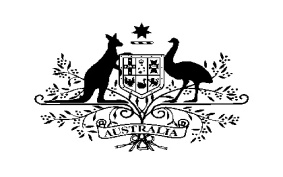 For projects in Turkey, Georgia and AzerbaijanAPPLICATION FORMProject Year: Project Number (if more than one): Information about program applicantProject detailsThank you for your application. Contact details:Elif Barutcuoğlu Wadeelif.barutcuoglu-wade@dfat.gov.auPhone : 0312-459 9504	   Fax: 0312-459 9503AUSTRALIAN EMBASSY – DIRECT AID PROGRAMName of applicant/organisation:Contact details of organisation:Address:Phone no:Fax no:Website (if applicable):Brief description of organisation: Date of establishment:Name of project coordinator:Contact details:Phone no (office):Phone no (mobile):Fax no:E-mail:A short description of previous projects (if applicable):Name of project:Brief description of project:Reason for project (objectives):Target group for project: Duration of project:Location of project : (city, town, village)Name of the institutions/organisations with whom you plan to cooperate:Please explain how the sustainability of the project will be ensuredTotal cost of project  in AUD:Amount sought from the Australian Embassy in AUD:Contribution of the project applicant:(in kind or cash)